Задания для развития речи и 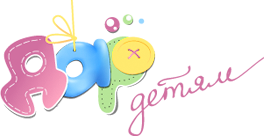 познавательных способностейу детей   5-6 летТЕМАТИЧЕСКИЙ ЦИКЛ «ДОМ И ЕГО ЧАСТИ»Гуляя с ребенком  во дворе или за городом,  обратите его  внимание на дома.  Покажите и назовите ребенку все части дома: фундамент,  стены, крыша, крыльцо, подъезд, чердак, подвал, окна, двери, балконы, труба и др. Показывая, объясняйте их  назначение. Например:  «Это  окно. Через него солнечный свет попадает в дом. Это крыша. Она защищает каждый дом от дождя  и снега».Расскажите ребенку,  без каких частей дом  может   существовать, а без каких нет. Например, бывают дома без трубы, без балкона,  без крыльца и т.д.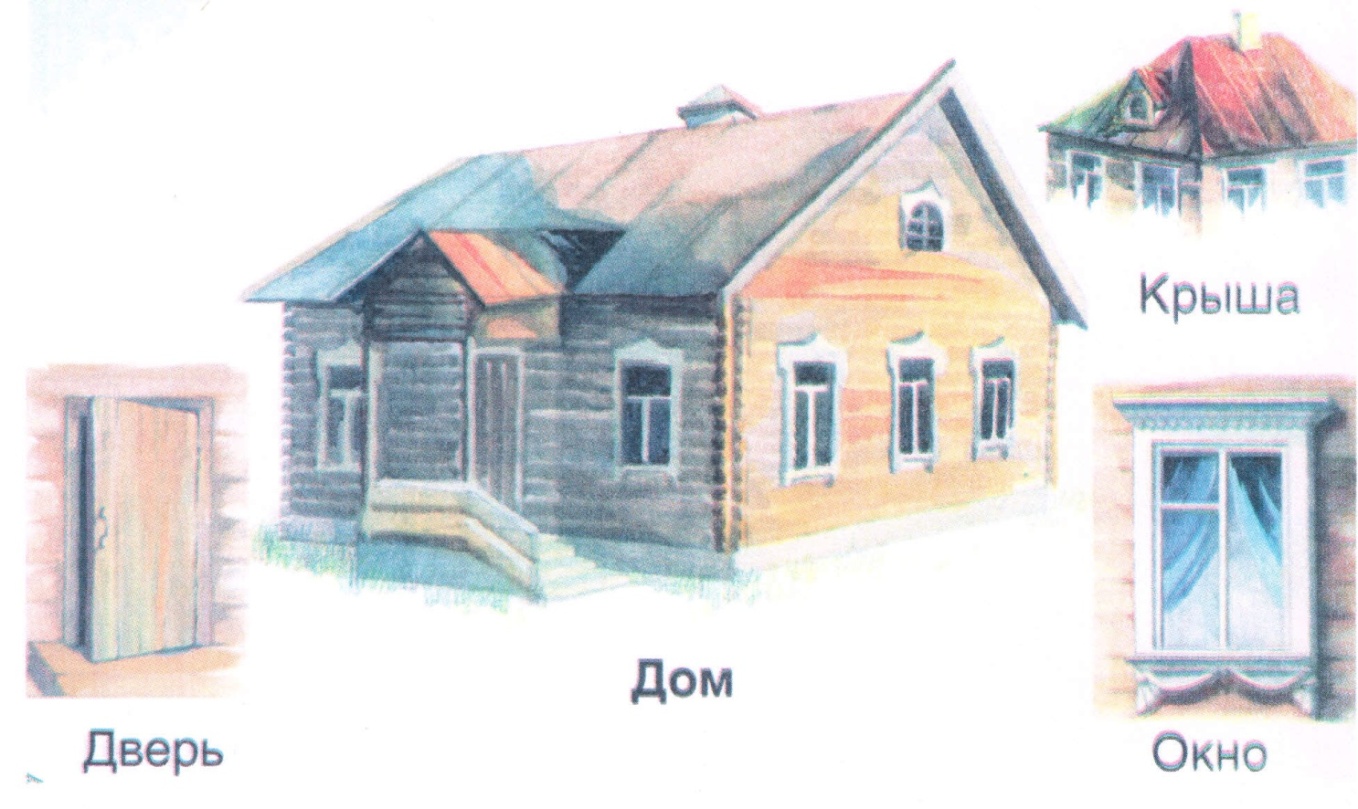 Упражнение « Кто где?»Посмотри на картинку и скажи, где находятся мама,  папа, бабушка, кошка,  мышка; найди всех бабочек и скажи, где они сидят. 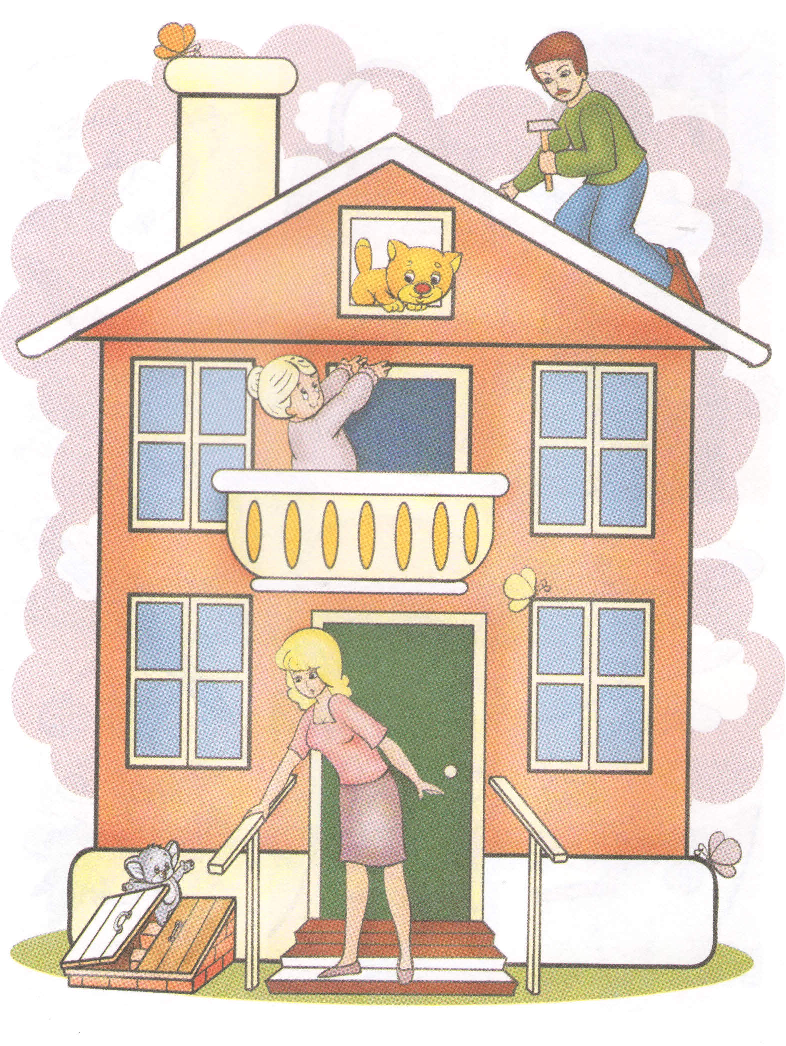 Упражнение «Из чего - какой?» Покажите и расскажите ребенку, из чего строят дома:Дом из кирпичей - кирпичный дом;                        Дом из камня - каменный дом;Дом из панелей - панельный дом;Дом из дерева - деревянный дом;Дом из соломы - соломенный дом;Проведи Машеньку и героев сказок и расскажи, кто в каком доме   живет?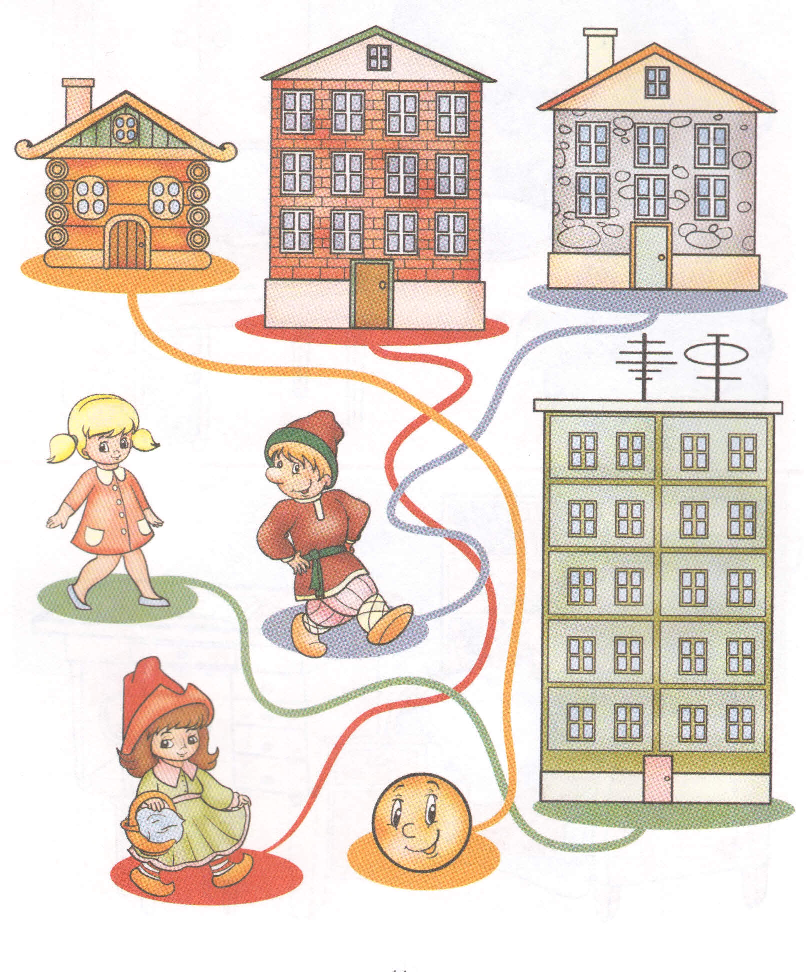 Упражнение «Один - много»Одно окно - много окон;           Один подъезд - много подъездов;Одна труба - много труб;                                     Один балкон - много балконов;Одна ступенька – много ступенек;                Одна крыша - много крыш;Одна дверь - много дверей;Упражнение  «Исправь ошибку»Низенькая дом.Железный   дверь.Длинное  труба.Кирпичная стены.Высокие крыльцо.Упражнение  «Развиваем память» Попросите ребенка:- Назвать номер  дома и  квартиры, в которой он живет.- Вспомнить, на каком этаже он живет?- Назвать количество комнат в вашей  квартире?- Назвать количество дверей в вашей квартире?- Назвать количество окон в вашей квартире.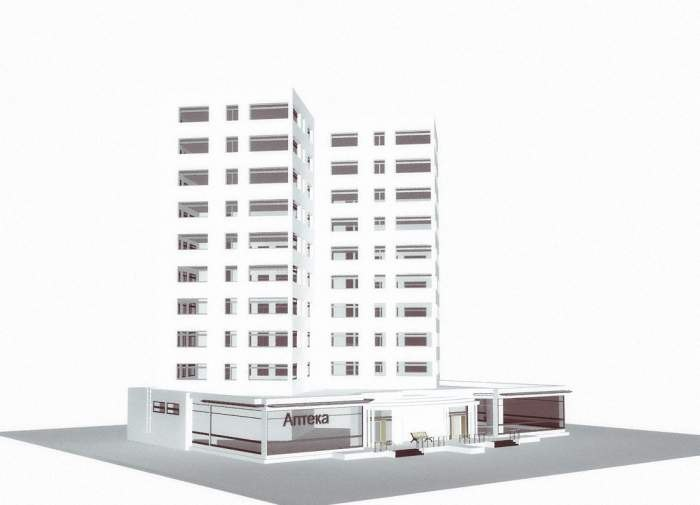 Упражнение «Будь внимательным»Послушай внимательно и, глядя на картинки, скажи о чем я говорю:Большая, дубовая, тяжелая.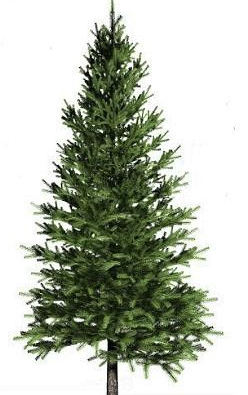 Ветвистая, зеленая, колючая.Маленький, игрушечный,  одноэтажный.Маленький, игрушечный, пластмассовый.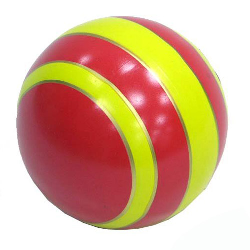 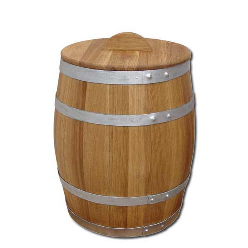 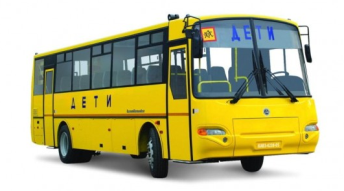 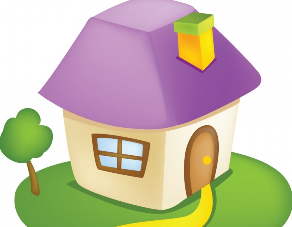 ЗАГАДКИМаленькая собачка, 
Свернувшись, лежит. 
Не лает, не кусает, 
А в дом не пускает. 
(Замок) 

***
Одной ручкой всех встречает, 
Другой ручкой провожает.
 (Дверь) 

***
Кто в дом не идет, 
Меня за ручку берет. 
(Дверь)***Два братца глядятся, а вместе не сойдутся. (Пол и потолок)***Встала Варвара выше амбара, не ест, не спит, всё в небо глядит. (Дымовая труба)***Стоит поперек входа. Одна рука в избе, другая на улице. (Дверь)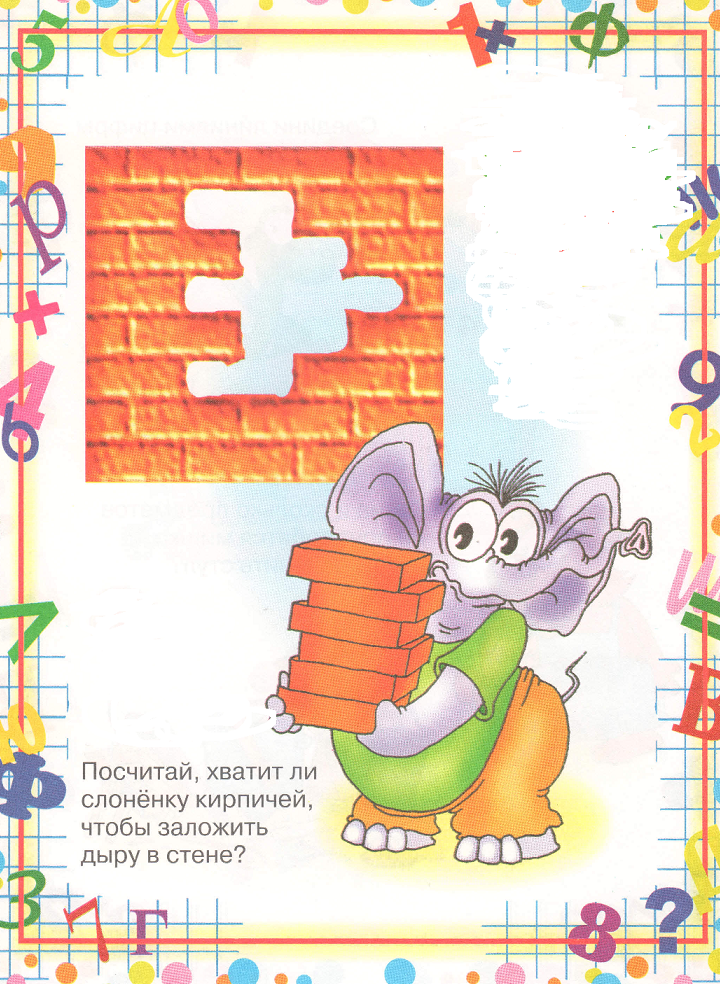 